MF14 - The Wedding Story of Simple Cute CoupleSlide 1: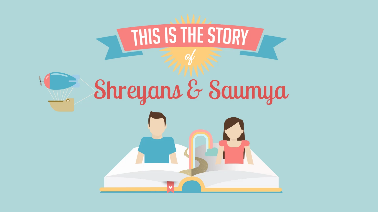 This is the story ofName of Bride:Name of Groom:Whose name should come first: Please mention Bride/ Groom?PLEAS MENTION NUMBERS FOR GROOMPLEASE MENTION NUMBER FOR BRIDE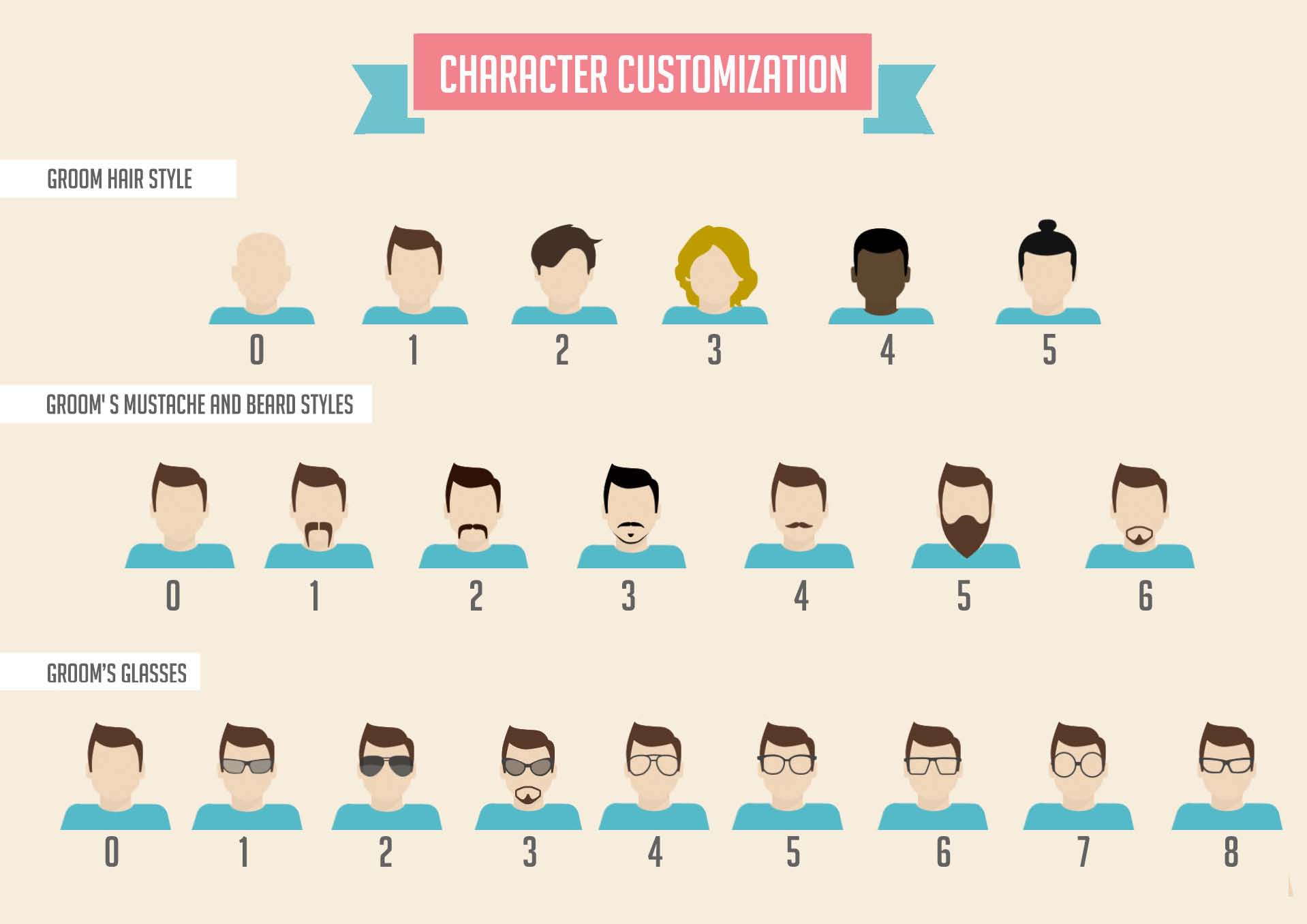 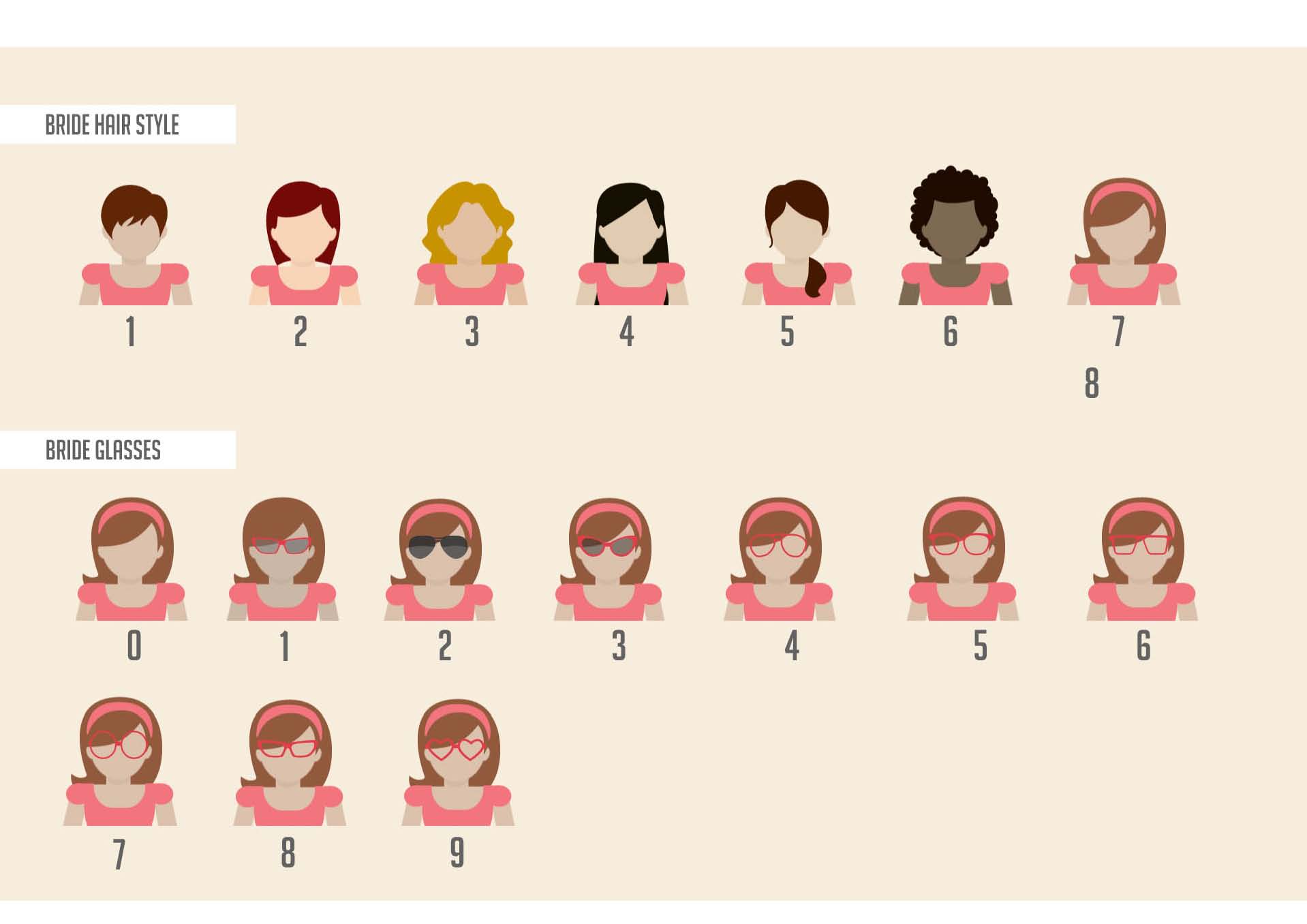 Slide 2: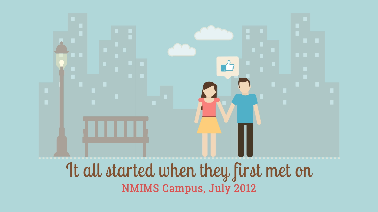 TEXTBOX 1: It all started when they first met onTEXTBOX 2: 20th June 2016 – In college campusSlide 3: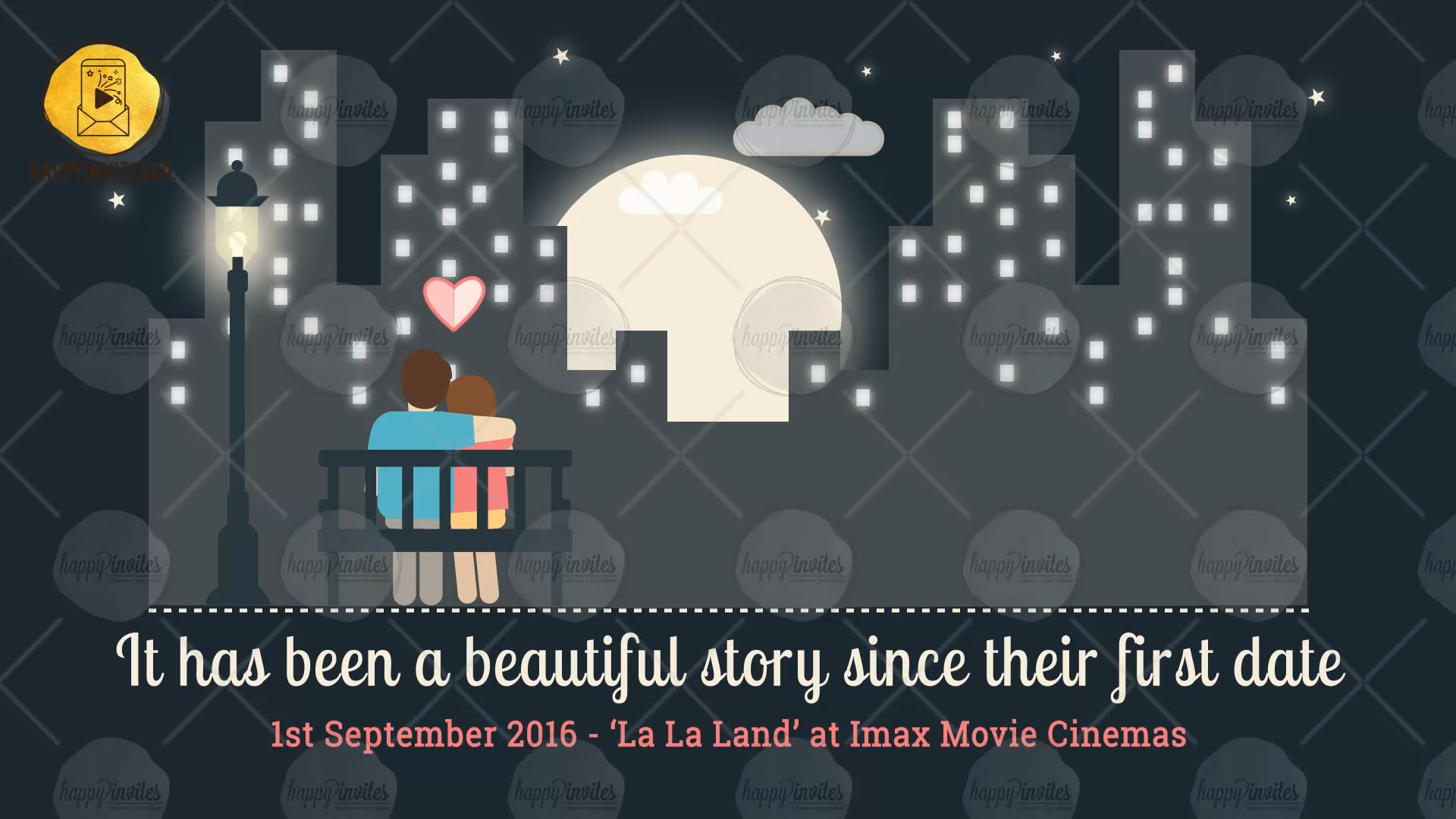 TEXTBOX 3: It has been a beautiful journey since their first dateTEXTBOX 4: 1st September 2016 – ‘La La Land’ at Imax Movie CinemasSlide 4: Email photos of 2 places on happyinvites.co@gmail.com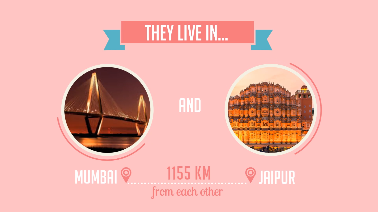 TEXTBOX 5: They live in…TEXTBOX 6: Name of Place 1TEXTBOX 7: Name of Place 2TEXTBOX 8: Distance to be mentioned hereTEXTBOX 9: from each otherSlide 5: Email photos of Bride & Groom on happyinvites.co@gmail.com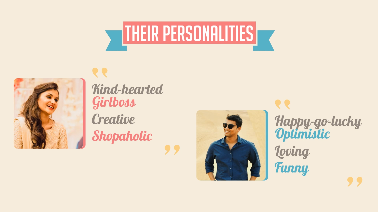 TEXTBOX 10: Their PersonalitiesTEXTBOX 11: 4 Qualities of BrideTEXTBOX 12: 4 Qualities of GroomSlide 6: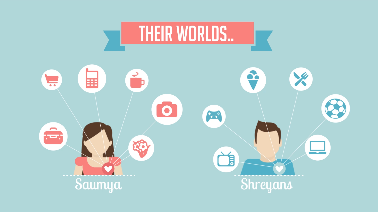 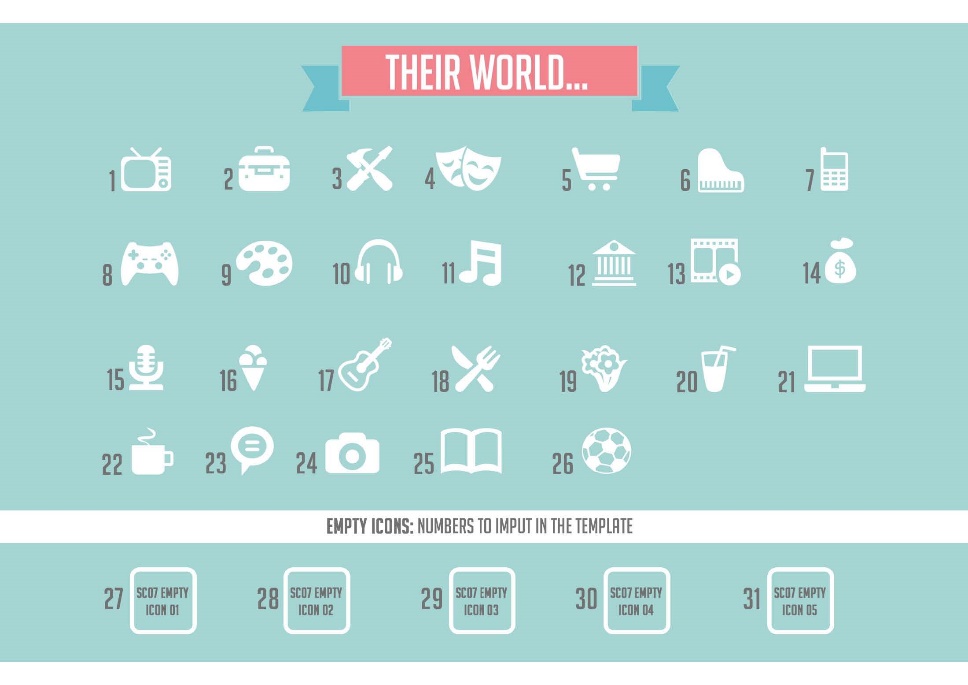 TEXTBOX 13: Their Worlds…Please Provide 5 Numbers based on choice of Icons for Bride:Please Provide 5 Numbers based on choice of Icons for Groom:Slide 7: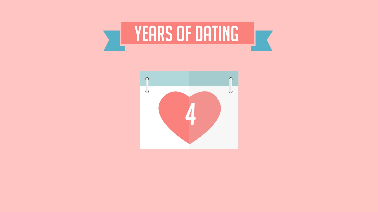 TEXTBOX 14: DAYS/ YEARS OF DATING:TEXTBOX 15: MENTION THE NUMBER IN DAYS/ YEARSSlide 8: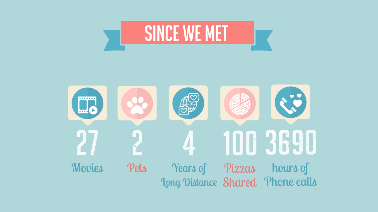 TEXTBOX 16: SINCE WE MET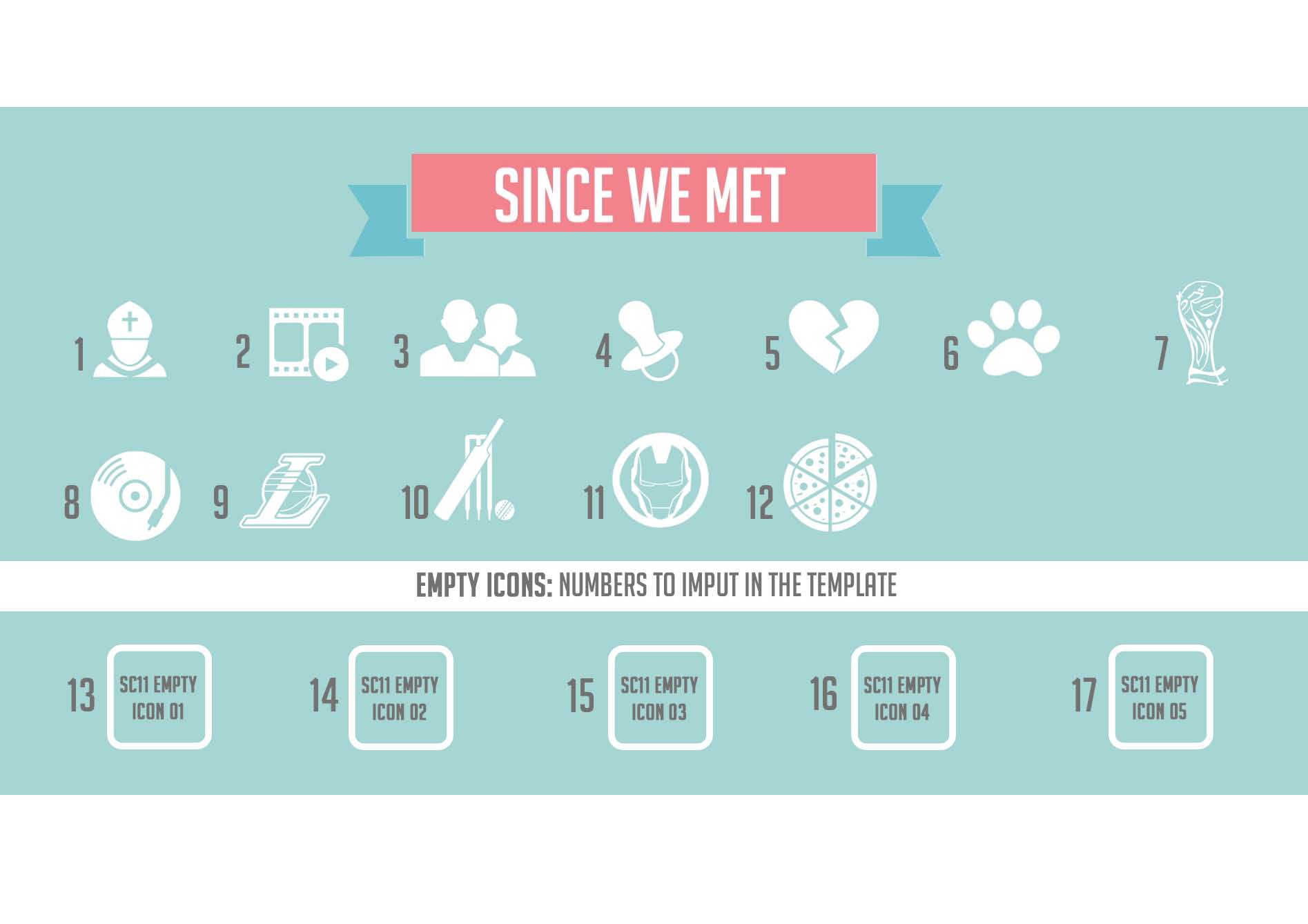 15 Movies (2)7 Friends Married (3)20 Songs sung together (8)2 Pets (6)50 Pizzas Shared (12)--- You can choose your number and mention it here & give your lines and icon if you wish –Slide 9: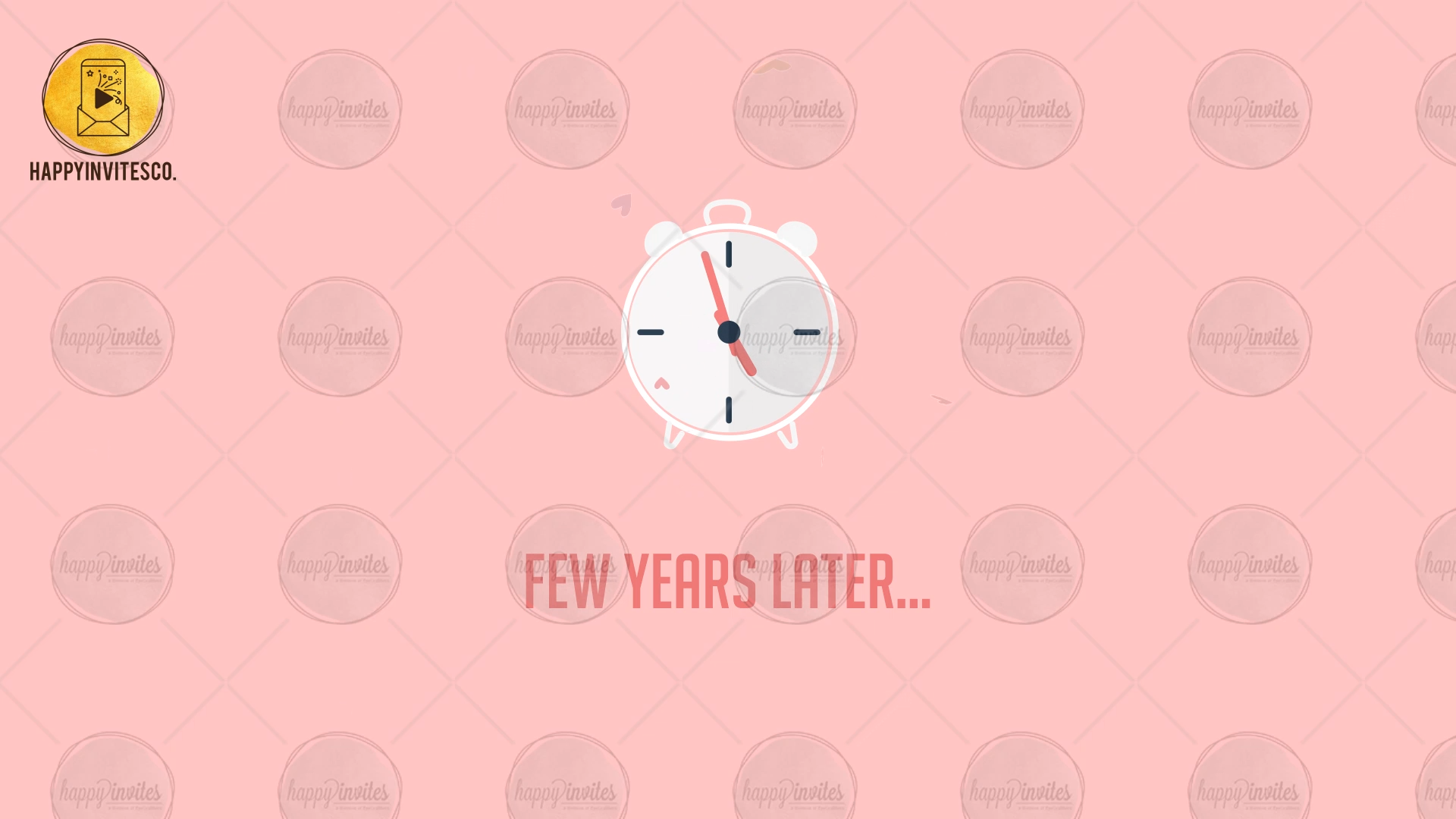 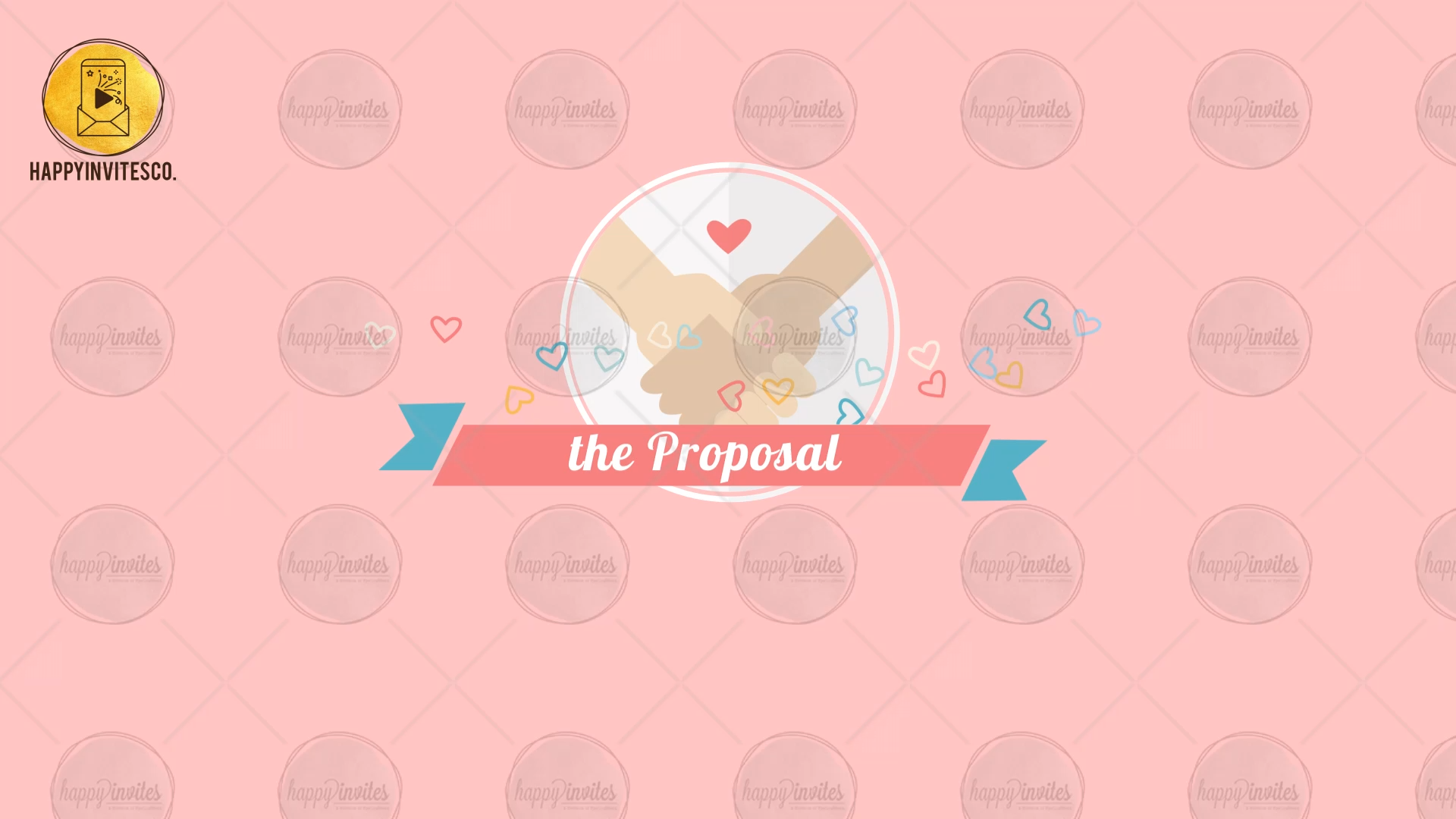 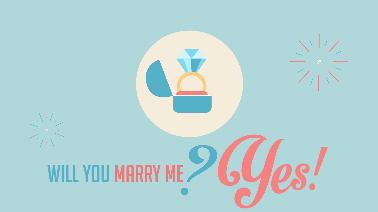 TEXTBOX 17: FEW YEARS LATER…TEXTBOX 18: THE PROPOSALTEXTBOX 19: WILL YOU MARRY ME? YES!Slide 10: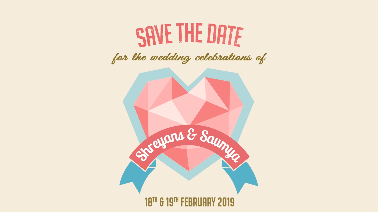 TEXTBOX 20: SAVE THE DATETEXTBOX 21: for the Wedding Celebrations ofTEXTBOX 22: Name of Bride & GroomTEXTBOX 23: DATE TO BE MENTIONED HERE WITH THE DAYSlide 11: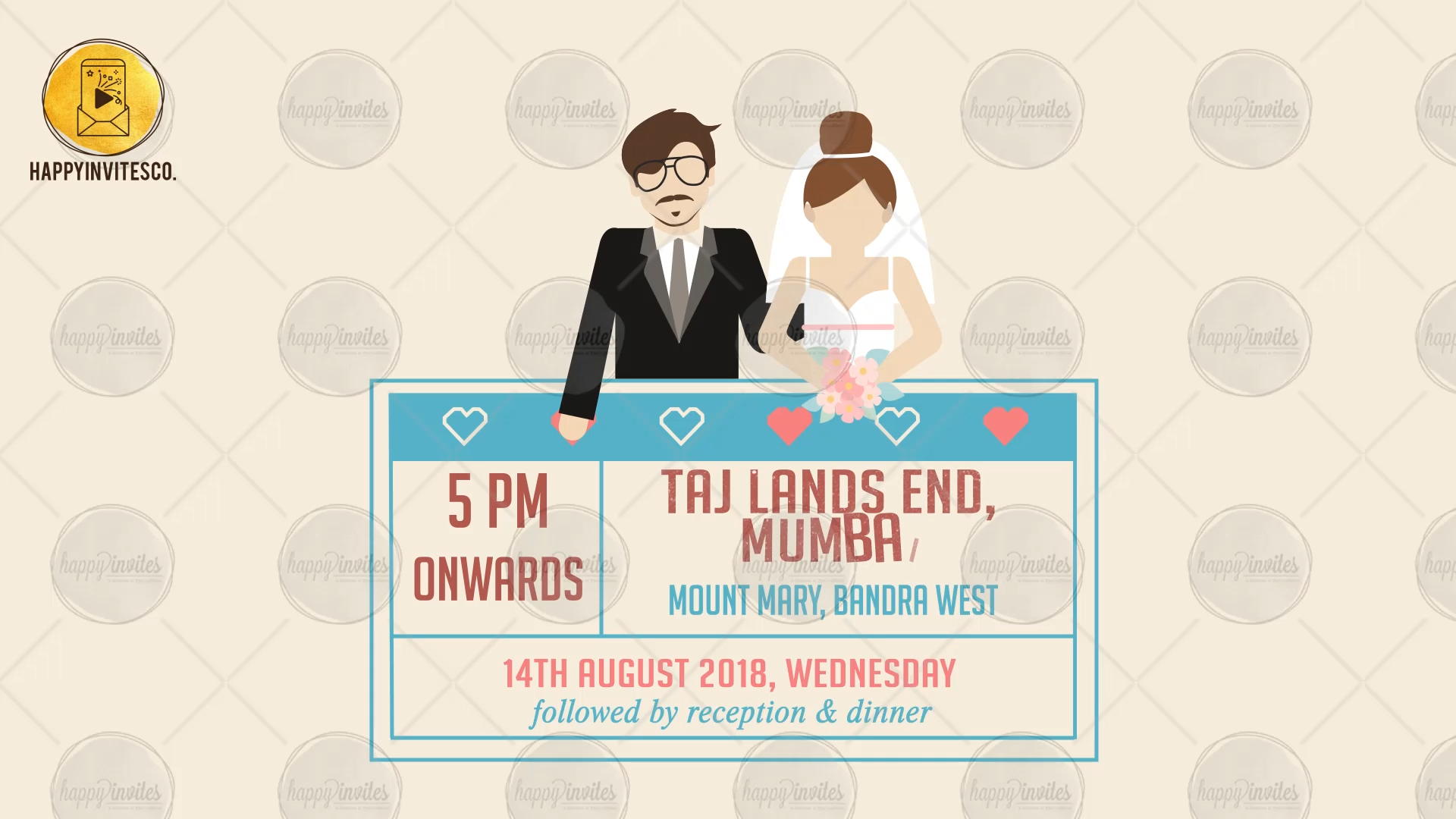 TEXTBOX 24: TIME OF THE OCCASIONTEXTBOX 25: VENUE TO  BE MENTIONED HERETEXTBOX 26: DATE TO BE MENTIONED HERE WITH THE DAYSlide 12: Email photo of Bride & Groom on happyinvites.co@gmail.com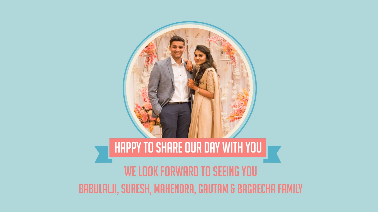 TEXTBOX 27: HAPPY TO SHARE OUR DAY WITH YOUTEXTBOX 28: WE LOOK FORWARD TO SEEING YOUTEXTBOX 29: NAMES OF THE INVITERS OR THE FAMILY SURNAMESTEXTBOX 30: RSVP DETAILS HERE